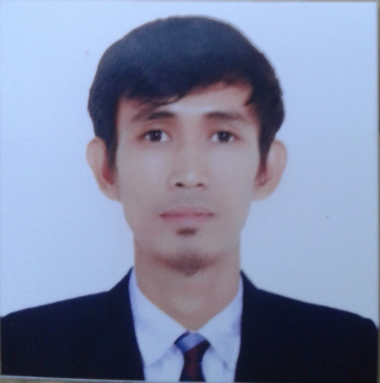 JAYCAR			Jaycar-392779@2freemail.com	PROFESSIONAL SUMMARYExperienced Structured Cabling Installer, technicianwith 11years of experience in the field with knowledge of all sorts of security system installation needs searching for a company wherein I can utilize my knowledge, manual dexterity and time management skill set.WORK EXPERIENCETechnician-3 / IT Support September 13, 2017 to June 20, 2019Responsible for troubleshooting and reprogramming of IP camera’s and IP Intercom.Open Handed for Technical Support.Coordinate to team coordinator for any assistance in case of major break down.Install, move, and modify telecommunications and related equipment, according to job order     specifications, standards, and procedures.Inform to the Engineer if any abnormalities that I encountered and made the report.Perform annual test to ensure the proper operation of safety device.Installing and configuring computer hardware, software, systems, networks, printers and scannersMonitoring and maintaining computer systems and networksResponding in a timely manner to service issues and requestsProviding technical support across the company (this may be in person or over the phone)Setting up accounts for new usersRepairing and replacing equipment as necessaryTesting new technologyMaintain and report accurate records of hours and materials used.Read blueprints to determine the equipment needed for installation or repair.Use test equipment, such as ammeters and voltmeters, to diagnose problems.Test newly installed equipment to ensure that it meets specificationsKeep service records of all maintenance and repair tasksComply with safety regulations and building codesTo provide Security, CCTV and associated telecom/networking infrastructure designs and specifications to relevant National and International StandardsTo design and implement CCTV and security designs, in accordance with relevant statutes and codes and to do so in accordance with industry best practice and the Group Quality Assurance Systems.Act as the specialist CCTV technical liaison with the implementation team, this position is based at the site offices with visits to the job site location to support the role and tasks. Also support other disciplines of the project in various project office locations. Input into the functional, performance and operational system specifications. Cable tracing and Network Configuration.Maintain safety and cleanliness of the unit.CCTV Technician / Building Intercom / Structure Cabling InstallerJune 25, 2017 –August 31, 2017Design, specify, configure, and install analog and digital CCTV systems.Install cable pathway systems (cable trays, cable racks, J-hooks or D-rings).Install, terminate, test, label & document horizontal, backbone & other cables.Dress & route cable into telecoms closets, modular furniture & other work area outlets.Build out telecom & equipment rooms.Fire stop various types of cable penetrations.Test, troubleshoot, & document test results for cabling.Possess working knowledge of ANSI/TIA/EIA cabling standards & the National Electric Code.Understands, adheres to, & promotes the Environmental, Health & Safety policies of AFL Telecoms.Perform/prepare timely field reporting of asset usage as required.Other duties as assigned by Manager.Maintain and upgrade existing analog and digital CCTV systems as needed.Support users of CCTV system.Establish working relationships with vendors and contractors pertaining to CCTV systems.Assist with the configuration, deployment, and support of network assets, including POS systems, sound, SFTV, etc.Troubleshoot cameras, DVRs, NVRs, computers, peripherals, and other hardware.Provide technical support to end users covering all software and hardware related issues.Meet with Loss Prevention and IS Supervisors daily to receive areas of concentration and special assignments.Perform all delegated tasks assigned by Loss Prevention and Information Services management.Adhere to Corporate standards as stated in departmental training manual.Install new or upgraded intrusion, fire, CCTV and access control systems in commercial and residential sites.Full installation of both Analog and IP CCTV systems including connections, networking, programming, testing and demonstrating these systems to customers in a professional manner.Full installation of Access Control systems including connections, networking, programming, testing and demonstrating these systems to customers in a professional manner.Installation of cellular and radio communicators.Installation of IP communicators.Installation of Intercom Systems.Perform system maintenance duties.Support and troubleshooting servers, computers, wireless, switches, printers, copiers, mobile devices, etc.Software installation and application support.Cable installation, CCTV cameras installation, DVR configuration, access and support.COMSPEC MARKETINGNaga City, PhilippinesSystem IntegratorJuly 2008-2017Install, move, and modify telecommunications andrelated equipment, according to job order     specifications, standards, and procedures.Complete contract installation and repair services for home and business customers.Oversee cable systems installations of junior technicians.Run cables install equipment and connect receivers.Calibrate monitor program and troubleshoot devices following installation.Remove all debris from customer locations and ensure clean installations.Inspected installation sites to determine material requirements.Responded to corrective maintenance requests in a timely manner.Maintained spare equipment and parts and managed inventory.Set up and monitored testing of new and improved components.Assured TVs received proper signals and good picture quality.Diagnose equipment malfunctions.Repair voice and data equipment.Maintain and report accurate records of hours and materials used.Report and monitor service order changesMaintain and repair telecommunications systems and equipment according to manufacturer recommendations and specifications.Perform additional functions incidental to technician activities.Install electrical and mechanical control mechanisms.Install Structured Cabling and audiovisual and video data voice equipment.Install central vacuum system; surround sound, audio and video equipment, fire and intrusion alarm system, intercom and close circuit television.Train the customer on system use and how to obtain system maintenance if needed. Support the Design Team Lead in understanding the technical risks, dependencies and issues that exist and be able to quantify these and the impact that they may have on the project in a concise legible reporting format.Ensure that all project specifications are implemented in the technical solution and are compatible with the project's overall architecture including structured cabling and OSP. Identify any and all compliance issues with recommended resolution options.Meet and discuss with client, end users and other stakeholders, on the CCTV and associated networking infrastructure for the project design.Research and disseminate knowledge of existing, new and proposed products and services available within the CCTV/Security market place. Develop professional relationships with the client by demonstrating an understanding of their business and their technology requirements and achieving reliable, timely and high-quality delivery.EDUCATIONAL BACKGROUNDTertiary:	Don Bosco Training CenterCarolina Naga City2007 – 2008Course: General ElectricityTRAINING AND SEMINARS ATTENDEDOperator Training Certificate – October 31, 2017Mobile Vertical (3a), Mobile Boom (3b)Rapid Access LLCPowered Access LicenseSKILLS:	Electrical and Building Wiring	Structured CablingInstallation and Troubleshooting of close circuit television (CCTV) system.Installation and Troubleshootingof Paging System.Installation and Troubleshooting of fire alarm system.Installation and Troubleshooting of nurse call/ intercom System.Installation, Troubleshooting, basic programing of PABX system.Computer literate MS Office Application (MS Word, MS Excel, MS Power Point)Date of Birth:	December 21, 1988Place of Birth:	Naga City	Age:		31years oldGender:	MaleCivil Status:	SingleReligion:	Roman CatholicCitizenship:	FilipinoLanguages:	English, Tagalog, Bicol	  JAYCAR 										 Applicant